Clubs for Young People 
is now recruiting for their voluntary coaching team for the 
Rosebowl Soccer Tournament 2015.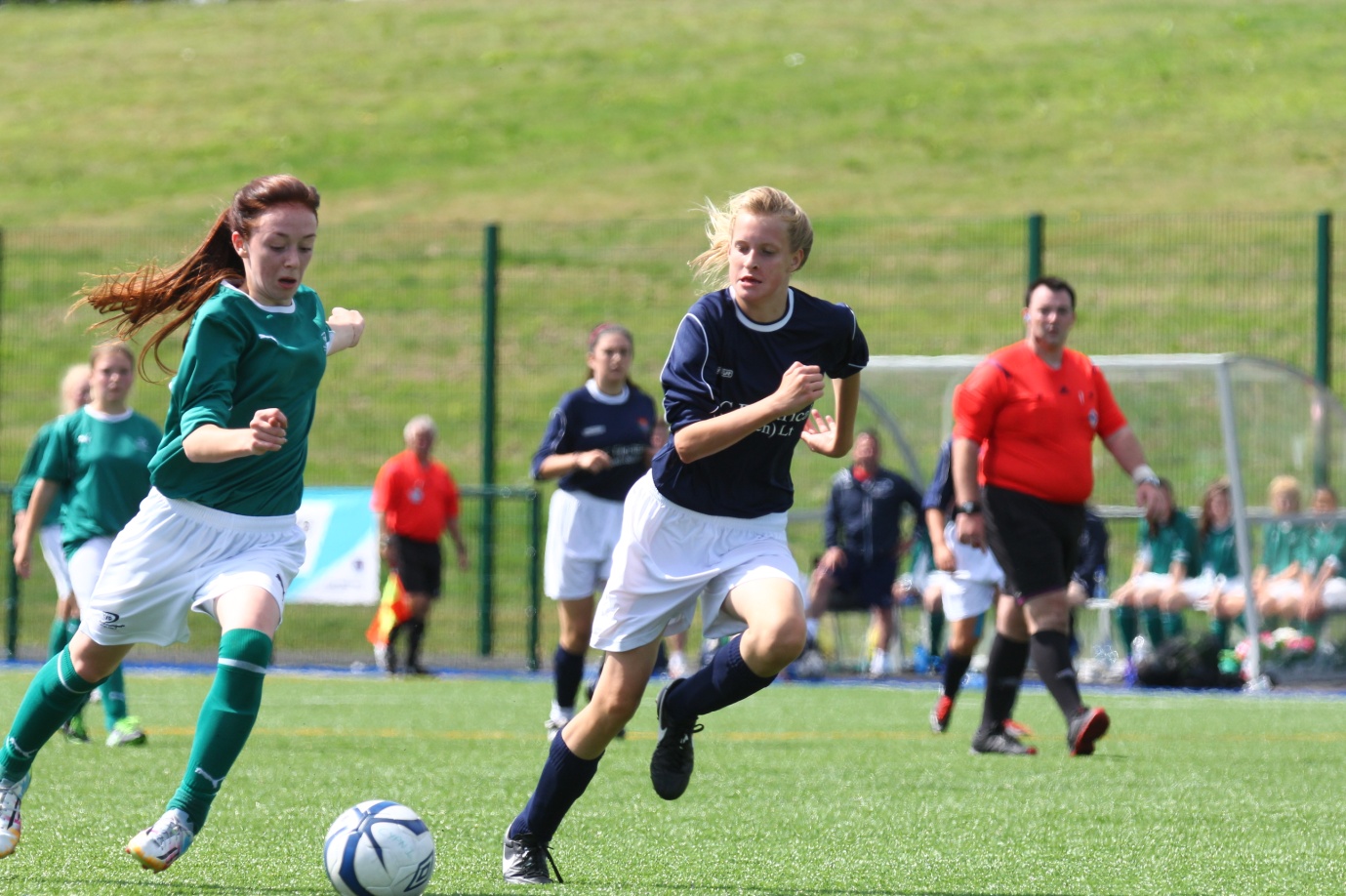 
We are ideally looking for: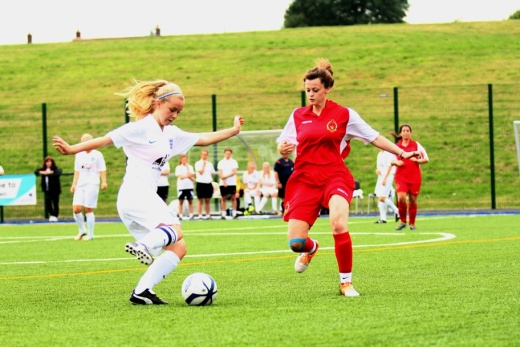 Team ManagerCoach
What is required?Select suitable players for NI team from trials.Manage training programmeSelect team for duration of the tournamentDevelop the players skillsEncourage fair playWhen?Trials and training (dates tbc)Tournament runs from 3rd-6th August 
(Coaches will be expected to stay with the team for the full duration of the tournament)Where?Training around BelfastTournament venue TBCSupport / SupervisionSupported by CYP Staff and other coachesExpensesAccommodation, meals, tracksuit, use of minibus/own transport.What you getChance to gain coaching experienceOpportunity to coach a national teamRaise your coaching profilePersonal developmentOpportunity to meet other national teams